ТВОРЧЕСКОЕ ЗАДАНИЕ ПО ЛИТЕРАТУРЕОтгадай ребусы и нарисуй несколько рисунков по выбору1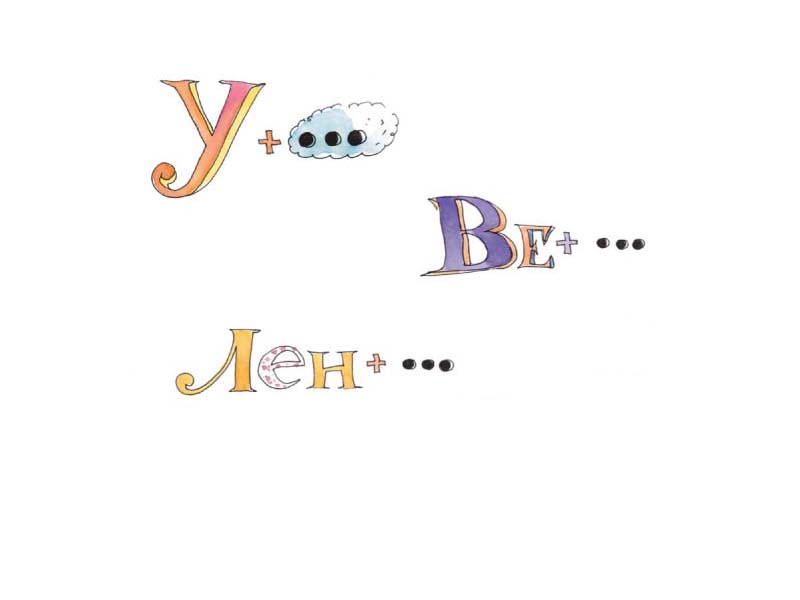 2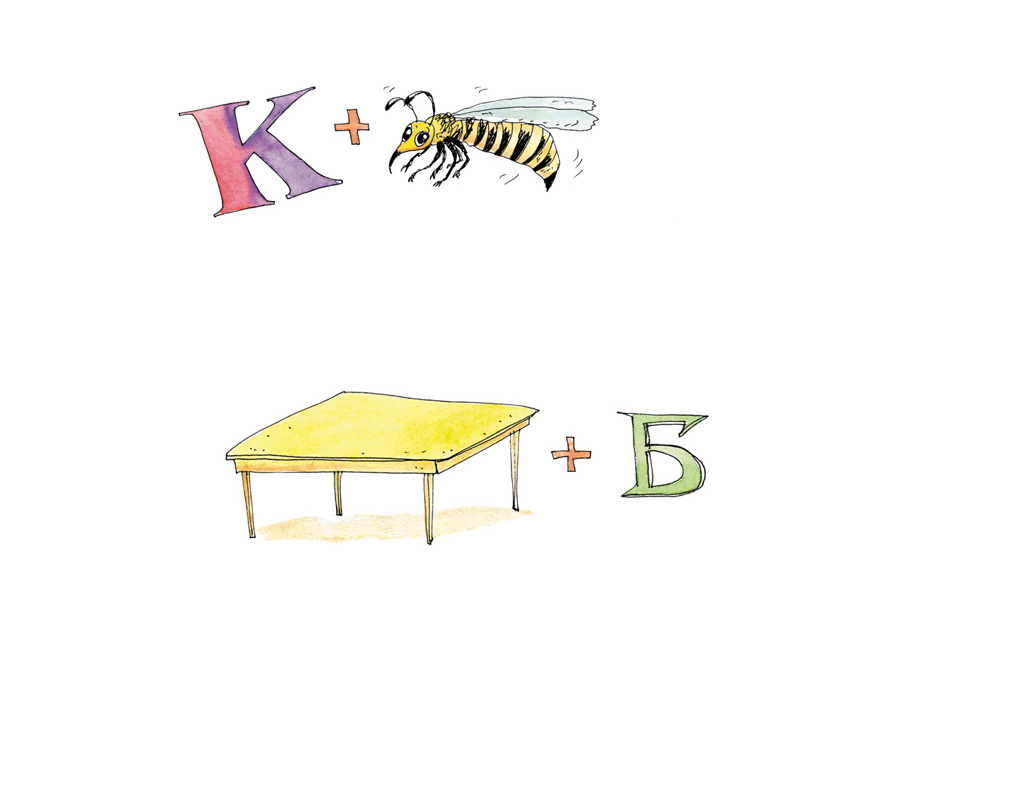 3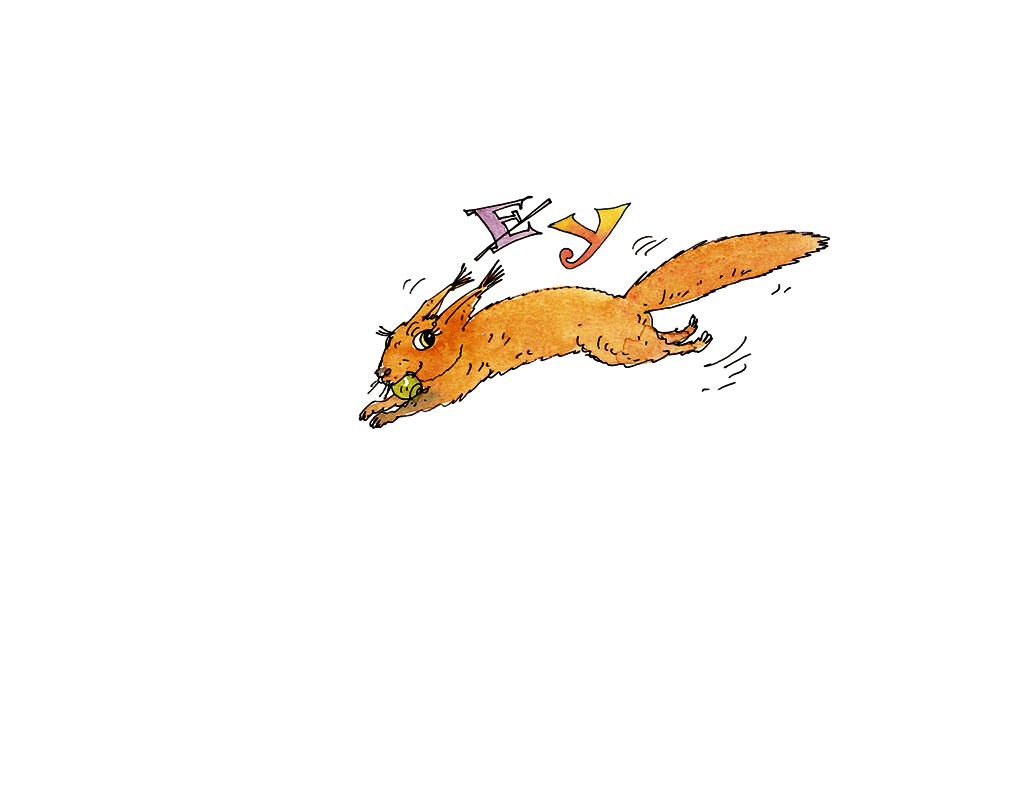 4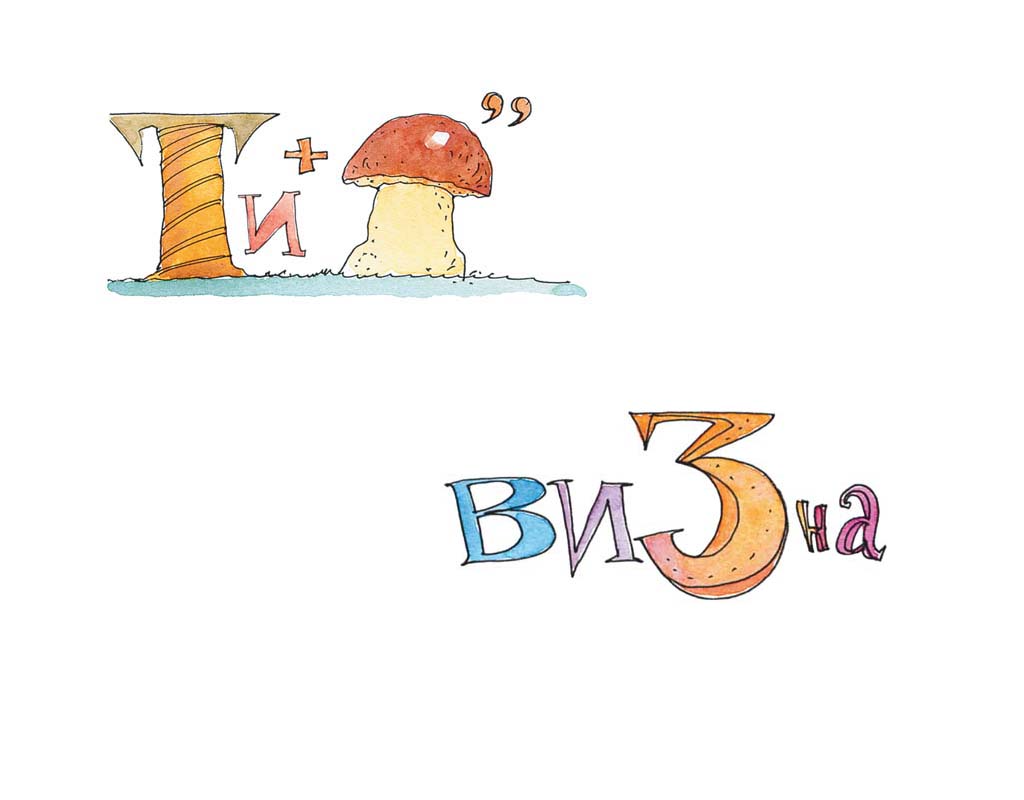 5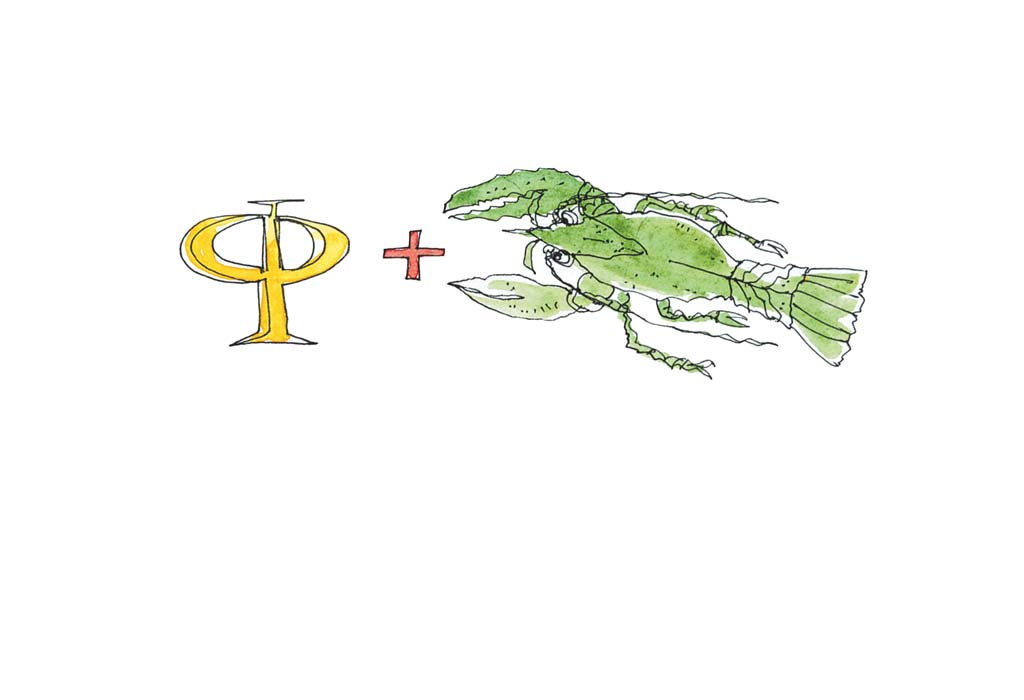 